	COON VALLEY LUTHERAN CHURCH“We are a family of God, striving to enrich the lives of all through the love of Christ.”PRELUDE	                                                  			    Mary Schultz     ~ GATHERING ~ The Holy Spirit calls us together as the people of God. WELCOME and ANNOUNCEMENTSCONFESSION AND FORGIVENESSAll may make the sign of the cross, the sign that is marked at baptism, as the presiding minister begins.Blessed be the holy Trinity,+ one God, who greets us in this and every season,whose word never fails, whose promise is sure. Amen.Let us confess our sin in the presence of God and of our neighbors.Silence is kept for reflection.Most merciful God, we confessthat we have separated ourselves from you,that we have not been mindful of your presenceor lived in your Spirit;and in our isolation we have lived hurtfully.We are sorry, and we humbly repent.Forgive our sin, heal our hearts,and restore us in your grace. Amen.God is a cup of cold water when we thirst.God offers boundless grace when we fail.Claim the gift of God's mercy:you are freed and forgivenin the name of + Jesus Christ. Amen.GATHERING HYMN #533 Open Now Thy Gates of BeautyGREETING and PRAYER of the DAYThe grace of our Lord Jesus Christ, the love of God, and the Communion of the Holy Spirit be with you all. And also with you.Faithful God, you care for your children with compassion. By your Spirit nurture us who live in your kingdom, that we may be rooted in the way of your Son, Jesus Christ, our Savior and Lord.~ WORD ~ (Scripture insert)God speaks to us in scripture reading, preaching, and song.FIRST READING: Isaiah 44:6-8PSALM 86:11-17(Read Responsively)SECOND READING: Romans 8:12-25	   Word of God. Word of Life.  Thanks be to God.    GOSPEL: Matthew 13:24-30, 36-43After the Gospel is read…The Gospel of the Lord. Praise to you, O Christ. SERMON 						           Pastor Meg Eiben Hoversten				 HYMN of the DAY #631 Love Devine, All Loves Excelling~ RESPONSE TO THE WORD ~The Holy Spirit calls us as a community to say what we believe, reach out to each other and offer gifts and prayers for God’s purposes.THE APOSTLES’ CREEDI believe in God, the Father Almighty, Creator of Heaven and earth; 
I believe in Jesus Christ, God’s only Son Our Lord, 
 	who was conceived by the Holy Spirit, 	born of the Virgin Mary, suffered under Pontius Pilate, was crucified, died, and was buried;he descended to the dead. On the third day he rose again;he ascended into heaven,he is seated at the right hand of the Father,and he will come to judge the living and the dead.
 I believe in the Holy Spirit, the holy catholic church, 	 the communion of saints, the forgiveness of sins,  the resurrection of the body, and the life everlasting. Amen.PRAYERS of INTERCESSION Hear us, O God. Your mercy is great.THE LORD’S PRAYEROur Father who art in heaven, hallowed be thy name, thy kingdom come, thy will be done, on earth as it is in heaven. Give us this day our daily bread; and forgive us our trespasses, as we forgive those who trespass against us; and lead us not into temptation, but deliver us from evil. For thine is the kingdom, and the power, and the glory, forever and ever.  Amen.OFFERING and OFFERING SONG (on insert in pews) Seek Ye FirstOFFERTORY PRAYERGod of field and forest, sea and sky, you are the giver of all good things.Sustain us with the gifts of your creation, and multiply your graciousness in us, that the world may be fed with your love, through Jesus Christ, our Savior and Lord. Amen.	~SENDING ~God blesses us and sends us in mission to the world. BENEDICTIONBELLSSENDING HYMN #842 Oh, Worship the KingDISMISSAL Go in peace.  Serve the Lord.  Thanks be to God!  POSTLUDE									Mary Schultz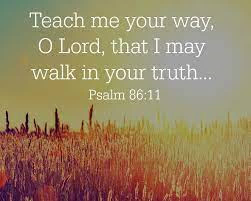 Coon Valley Lutheran ChurchThe Eighth Sunday in Pentecost10:00 a.m.July 23, 2023Head Usher: Mike LuskReader: Mike LuskAttendance & Offering Sunday July 9: 79; $3,387.37Attendance & Offering Sunday July 16: 128; $4,238.71 	SCHEDULETODAY: Sign up for Vacation Bible School today!TUESDAY: 9:00/Naomi CircleWEDNESDAY: 9:00a/QuiltingSUNDAY: 9:00a/Worship with Pastor Mark Jolivette*In this time as we are without a pastor, if there is an emergency, please contact Jamie at one of the numbers listed below!  Thank you!FIRST READING: ISAIAH 44:6-8Thus says the LORD, the King of Israel, and his Redeemer, the LORD of hosts: I am the first and I am the last; besides me there is no god.  Who is like me?  Let them proclaim it, let them declare and set it forth before me.  Who has announced from of old the things to come?  Let them tell us what is yet to be.  Do not fear, or be afraid; have I not told you from of old and declared it?  You are my witnesses!  Is there any god besides me?  There is no other rock; I know not one.	Word of God. Word of Life. Thanks be to God.PSALM 86:11-17 (read responsively)Teach me your way, O LORD, that I may walk in your truth; give me an undivided heart to revere your name.I give thanks to you, O LORD my God, with my whole heart, and I will glorify your name forever.For great is your steadfast love toward me; you have delivered my soul from the depths of Sheol.O God, the insolent rise up against me; a band of ruffians seeks my life, and they do not set you before them.But you, O Lord, are a God merciful and gracious, slow to anger and abounding in steadfast love and faithfulness.Turn to me and be gracious to me; give your strength to your servant; save the child of your serving girl.Show me a sign of your favor, so that those who hate me may see it and be put to shame, because you, LORD, have helped me and comforted me.SECOND READING: ROMANS 8:12-25So then, brothers and sisters, we are debtors, not to the flesh, to live according to the flesh—for if you live according to the flesh, you will die; but if by the Spirit you put to death the deeds of the body, you will live.  For all who are led by the Spirit of God are children of God.  For you did not receive a spirit of slavery to fall back into fear, but you have received a spirit of adoption.  When we cry, “Abba! Father!”  it is that very Spirit bearing witness with our spirit that we are children of God, and if children, then heirs, heirs of God and joint heirs with Christ—if, in fact, we suffer with him so that we may also be glorified with him.  I consider that the sufferings of this present time are not worth comparing with the glory about to be revealed to us.  For the creation waits with eager longing for the revealing of the children of God; for the creation was subjected to futility, not of its own will but by the will of the one who subjected it, in hope that the creation itself will be set free from its bondage to decay and will obtain the freedom of the glory of the children of God.  We know that the whole creation has been groaning in labor pains until now; and not only the creation, but we ourselves, who have the first fruits of the Spirit, groan inwardly while we wait for adoption, the redemption of our bodies.  For in hope we were saved.  Now hope that is seen is not hope.  For who hopes for what is seen?  But if we hope for what we do not see, we wait for it with patience.	Word of God. Word of Life. Thanks be to God.GOSPEL READING: MATTHEW 13:24-30, 36-43Jesus put before the crowds another parable: “The kingdom of heaven may be compared to someone who sowed good seed in his field; but while everybody was asleep, an enemy came and sowed weeds among the wheat, and then went away.  So when the plants came up and bore grain, then the weeds appeared as well.  And the slaves of the householder came and said to him, ‘Master, did you now sow good seed in your field?  Where, then, did these weeds come from?’  He answered, ‘An enemy has done this.’  The slaves said to him, ‘Then do you want us to go and gather them?’  But he replied, ‘No; for in gathering the weeds you would uproot the wheat along with them.  Let both of them grow together until the harvest; and at harvest time I will tell the reapers, Collect the weeds first and bind them in bundles to be burned, but gather the wheat into my barn.’”  Then he left the crowds and went into the house.  And his disciples approached him, saying, “Explain to us the parable of the weeds of the field.”  He answered, “The one who sows the good seed is the Son of Man; the field is the world, and the good seed are the children of the kingdom; the weeds are the children of the evil one, and the enemy who sowed them is the devil; the harvest is the end of the age, and the reapers are angels.  Just as the weeds are collected and burned up with fire, so will it be at the end of the age.  “The Son of Man will send his angels, and they will collect out of his kingdom all causes of sin and all evildoers, and they will throw them in to the furnace of fire, where there will be weeping and gnashing of teeth.  Then the righteous will shine like the sun in the kingdom of their Father.  Let anyone with ears listen!”	The Gospel of the Lord.  Praise to you, O Christ.*We are always so happy to include you and our CVLC family in our prayers. If you feel your name, or the name of a family member can be removed from this list please contact Jamie. Thank you!We remember in prayer:  † Those hospitalized this past week † Our members whose names we lift up in prayer today: Corrine Appleman, Beverly Bagstad, Clifford Bakkum, Richard Brose, Jeanne Ebli, Kira Foster, Phyllis Galstad, Bonnie Holey, Donna Ihle, Verlin Ihle, Alan Jacobson, Todd King, Mike Kellogg, Jim Knutson, Margaret Lee, Russell Lee, Aaron Leisso, Larry Lichtie, Cindy Manske, Aaron Marx, Frank Mathison, Bud Miyamoto, Marianne Myhre, LuEtta Nelson, Romaine Nelson, Sandy Nelson, Cathy Ofte, Lisa Olson, Sandra Onshus, Eunice Quast, Melanie Role, Jojo Satona, Mary Schultz, Billie Slater, LaVonne Stendahl, Patty Stuempges, Joyce Temp, Teri Tomten.† Our members who are currently in health care facilities & Assisted Living: Tip Bagstad, Inez Beck, Rachel Berg, Evelyn Dahlen, Joanne Fletcher, Betty Gilbertson, Erma Graupe, Lenore Henley, Carl Holte, Sylvester King Jr., Bob Moilien, Irene Nestingen, Annie Olson, Beatrice Olson (Alden), Betty Sanders.† Those who grieve: Family and friends of Carliss Larson, Molly Olson, Bob Pederson, Sharon Stendahl; Becky Lusk and family in the death of her father Edwin Giese† Our members who are currently home bound† All those in need of God’s healing and help† Family and friends of our members